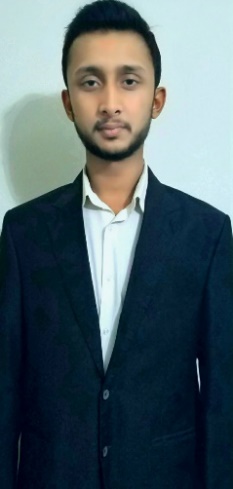 CAREER OBJECTIVE  To live honest and hard life to work in a highly challenging competitive environment for the enhancement of my creative abilities and optimum profitability of the organization ✓Global Exports – Karachi PakistanAssistant Auditor 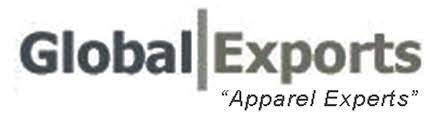 Responsibilities:Analyzing financial reports using spreadsheet softwareIdentifying financial strengths and areas that need improvementCollaborating with financial analysts to review financial and budget reportsTaking initiative to learn about new tax and regulatory developments on their own timeTest Internal Controls.Ensure Continued Compliance with Tax Regulations. ...Prepare and Analyze Financial Records for Accuracy. ...Assess Finance and Budget Reports for Strengths and Areas Needing Improvement.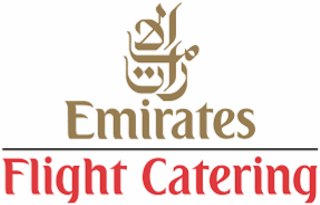 ✓     Emirates Flight Catering Service – Dubai, UAE General Assistant   November 2018 to November 2019  Responsibilities:Reconcile physically all supply chain products with that of invoices and supply documents Prepare invoices and documentation of products to be supplied to the flights Perform physical stock checks in a warehouse or stockroom setting Check and examine quality of materials before arranging dispatches through supply chains Check, inspect and manage material returns from flight  Implement best standards in supply chain activities Apply the Quality Policy and Quality System established in accordance with ISO 9001: 2000 international standards and executes all responsibilities according to the department work procedures while reflecting EKFC Quality Policy Undertake specific cleaning duties and perform additional tasks as directed by the superiors. Ensure that all cleaning activity is undertaken only after putting on protective clothing / gear as per the safety standards 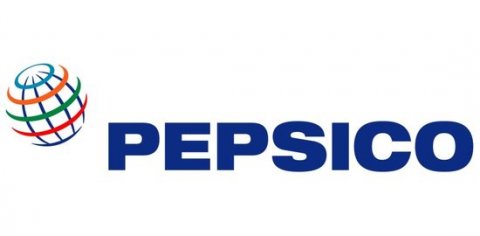 ✓ Pepsico – Karachi, Pakistan       Sales Assistant   July 2016 to September 2018ResponsibilitiesServes customers by selling products and meeting customer needs.Services existing accounts, obtains orders, and establishes new accounts by planning and organizing daily work schedule to call on existing or potential sales outlets and other trade factors.Adjusts content of sales presentations by studying the type of sales outlet or trade factor.Focuses sales efforts by studying existing and potential volume of dealers.Submits orders by referring to price lists and product literature.Keeps management informed by submitting activity and results reports, such as daily call reports, weekly work plans, and monthly and annual territory analyses.Monitors competition by gathering current marketplace information on pricing, products, new products, delivery schedules, and merchandising techniques.Recommends changes in products, service, and policy by evaluating results and competitive developments.Resolves customer complaints by investigating problems, developing solutions, preparing reports, and making recommendations to management.Maintains professional and technical knowledge by attending educational workshops, reviewing professional publications, establishing personal networks, and participating in professional societies.Provides historical records by maintaining records on area and customer sales.Contributes to team effort by accomplishing related results as needed.✓ Shahjee Collegiate – Karachi Pakistan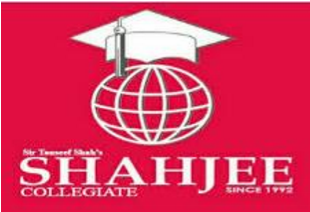          Computer OperatorFebruary 2014 to June 2016Responds to incoming telephone calls, email, and voice mail inquiries from internal customers (within IT department) regarding computer related problems.Maintains supply inventory by checking stock to Determine Inventory Level.Notify supervisor or computer maintenance technicians of equipment functions. Operate spreadsheet programs and other types of software to load and manipulate data and to produce reports.